                                                                    Україна, м. Київ                                                         Факт. адреса: м. Київ, вул. Богомольця, буд. 7/14, офіс 182                                                                                       ЄДРПОУ 39431887,  ІПН 394318826558                                                                                       Вячеслав:+38(099)055-78-46,+38(097)057-72-88                                                                        vyacheslav.translogistikua@ukr.net_____________________________________________________________________________________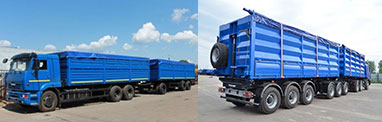 Шановні партнери!Транспортна компанія ТОВ "Транс Логістик Україна" запрошує до співпраці в галузі вантажних перевезень зерновозами самоскидного, бортового типу, контейнеровозами, а також сцепками. Автопарк нашої компанії налічує більш ніж 100 одиниць транспортних засобів. Ми працюємо по всій території України. Наша компанія готова Вам запропонувати:Повний комплекс послуг, пов’язаних з транспортуванням вантажу (зернові культури, мінеральні добрива);Перевезення по території України (господарство — элеватор, элеватор — элеватор, господарство — порт, элеватор — порт);Постановка автомобілів на прибиральну компанію (ранні та пізні зернові);Найкращі тарифи на перевезення;Гнучка система знижок;Закриття заявок в найкоротші терміни;Рішення транспортних проблем будь-якої важкості.При виборі транспортної компанії найбільш важливим є довіра до неї. Мы виправдовуємо довіру наших Клієнтів, дотримуючись одного основоположного принципу: кожен день, в кожному транспортному перевезенні ми ставимо потреби наших Кліентів вище власних. з  Повагою Логіст В`ячеслав.Тел: +38(099)055-78-46,+38(097)057-72-88 ВячеславЕ-mail:  vyacheslav.translogistikua@ukr.net